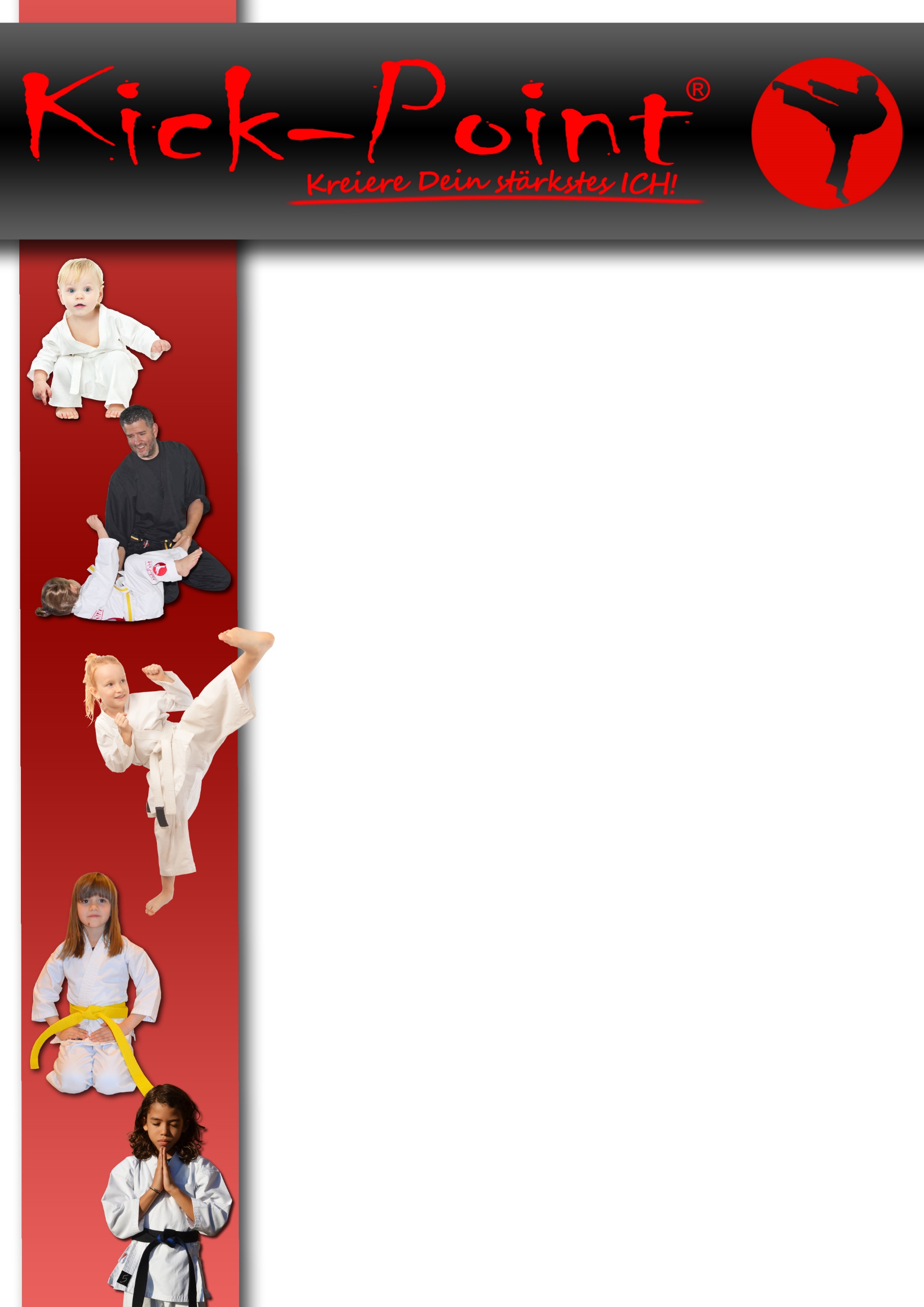 Mitgliedsbescheinigung Dieses Kind ist aktuell bei uns im Kick-Point angemeldet:_______________________		(Name)_______________________		(Str. Hausnr.)_______________________ 		(PLZ, Ort)Kick-Point Standort:________________________Eintrittsdatum: ___.____.20___Austrittsdatum: ungekündigt zum __.___.20___Zahlweise: Monatlich _______,- €Diese Bescheinigung ist ohne Unterschrift gültig.Constanze Gross, Kick-Point